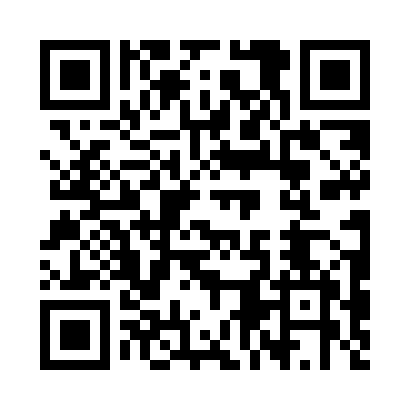 Prayer times for Wola Szkucka, PolandWed 1 May 2024 - Fri 31 May 2024High Latitude Method: Angle Based RulePrayer Calculation Method: Muslim World LeagueAsar Calculation Method: HanafiPrayer times provided by https://www.salahtimes.comDateDayFajrSunriseDhuhrAsrMaghribIsha1Wed2:455:1212:375:438:0210:182Thu2:415:1012:365:448:0410:213Fri2:385:0812:365:458:0510:244Sat2:345:0612:365:468:0710:285Sun2:315:0512:365:478:0910:316Mon2:275:0312:365:488:1010:347Tue2:235:0112:365:498:1210:378Wed2:225:0012:365:508:1310:409Thu2:214:5812:365:518:1510:4310Fri2:204:5612:365:528:1610:4411Sat2:204:5512:365:538:1810:4412Sun2:194:5312:365:548:1910:4513Mon2:184:5212:365:558:2110:4614Tue2:184:5012:365:558:2210:4615Wed2:174:4912:365:568:2410:4716Thu2:174:4712:365:578:2510:4717Fri2:164:4612:365:588:2710:4818Sat2:164:4412:365:598:2810:4919Sun2:154:4312:366:008:3010:4920Mon2:154:4212:366:018:3110:5021Tue2:144:4112:366:018:3210:5122Wed2:144:3912:366:028:3410:5123Thu2:134:3812:366:038:3510:5224Fri2:134:3712:366:048:3610:5325Sat2:124:3612:366:048:3810:5326Sun2:124:3512:376:058:3910:5427Mon2:124:3412:376:068:4010:5428Tue2:114:3312:376:078:4110:5529Wed2:114:3212:376:078:4210:5530Thu2:114:3112:376:088:4310:5631Fri2:114:3012:376:098:4510:57